Marlfields Primary AcademyHOME TASKS FOR YEAR 6Please return to head@marlfields.cheshire.sch.uk so we can continue to support remotely – thank you.ENGLISHREADINGCreate multiple choice quiz questions for a book you have read – 5 questions please.Draw a detailed drawing of the setting of a book you are reading.Write a poem to describe a character in a book you are reading.Create a word bank of interesting words you have found in the book you are reading – at lease 25 and put them into a grid under the type of word they are. (nouns – common, proper, abstract, concrete, adjective, pronoun etc.)Continue to do the comprehensions in your revision book. At least one per day while we are absent from school due to the virus.WRITINGWrite a factual account of the event _______________.Write an information report about an animal that lives in an extreme environment – such as a polar bear, camel etc.Write an explanation about how volcanoes erupt – please do not be tempted to just download from the internet but to put it into your own word in a leaflet format.Write up a discussion you have with your parents about the advantages and disadvantages of smartphone, Write a review of a movie you have seen while absent from school.Write a story about a secret passageway, a magic hat and two friends – show your plan as well as your finished story.LANGUAGE/VOCABULARY/SPAGPeople adapt the way they speak depending on the social situation they are in.  Draw a Venn diagram to compare when it is appropriate to use formal language and when it is acceptable to use informal language.  Include both spoken and written examples.Visit SPAG.com to complete the activities – 15 mins a day.Continue to use your grammar revision book – at least one per day.Make as many words as you can out of Constantinople – there are apparently 1697 – can you find them all?MATHSDraw a hundreds board.  Colour the prime number in red and the composite numbers in blue.Create factor trees to fine the prime factors of the following numbers: 34,68,116.Write 3 different number sentences using all four operations where the answer is 21.Write as many number sentences as you can using the numbers 8,4,11, making sure that the answer is an odd number.Research the monthly average temperature at the South, Pole, Antarctica, for each month of the year.  Order the months from the warmest to the coldest.Find a recipe from a cookbook or on the internet.  Triple each of the quantities for all the ingredients.  Rewrite the amounts.Choose a page from a supermarket – choose 10 items and note their price.  Apply a 10%, 25%, 50% and 100% increase on each item.Using 10 items from the Argos website that you would want to have and then apply a 15% discount – not the price before and after.You parents are giving you £1.25 for everyday you are off school.  You have been off 35 days in total, calculate how much money you now have and then x this by 10 times this happen in a year – show your calculations.Visit the MyMaths site to complete the work set daily for 15 mins.Visit the TTRockstars site to complete the work for 15 mins daily.Continue to use your revision books – 2 pages per day.Visit the revision websites as seen on the Year 6 page on Marlfields Primary Academy siteSCIENCETask 1 - Using YouTube to support, research how to make your own homemade ice cream in a bag.  Take photos of the sequence and write a report on how it went.Task 2PEOPLE BELIEVE THAT THE EUROPEAN HEDGEHOG WILL DISAPPEAR FROM THE UK?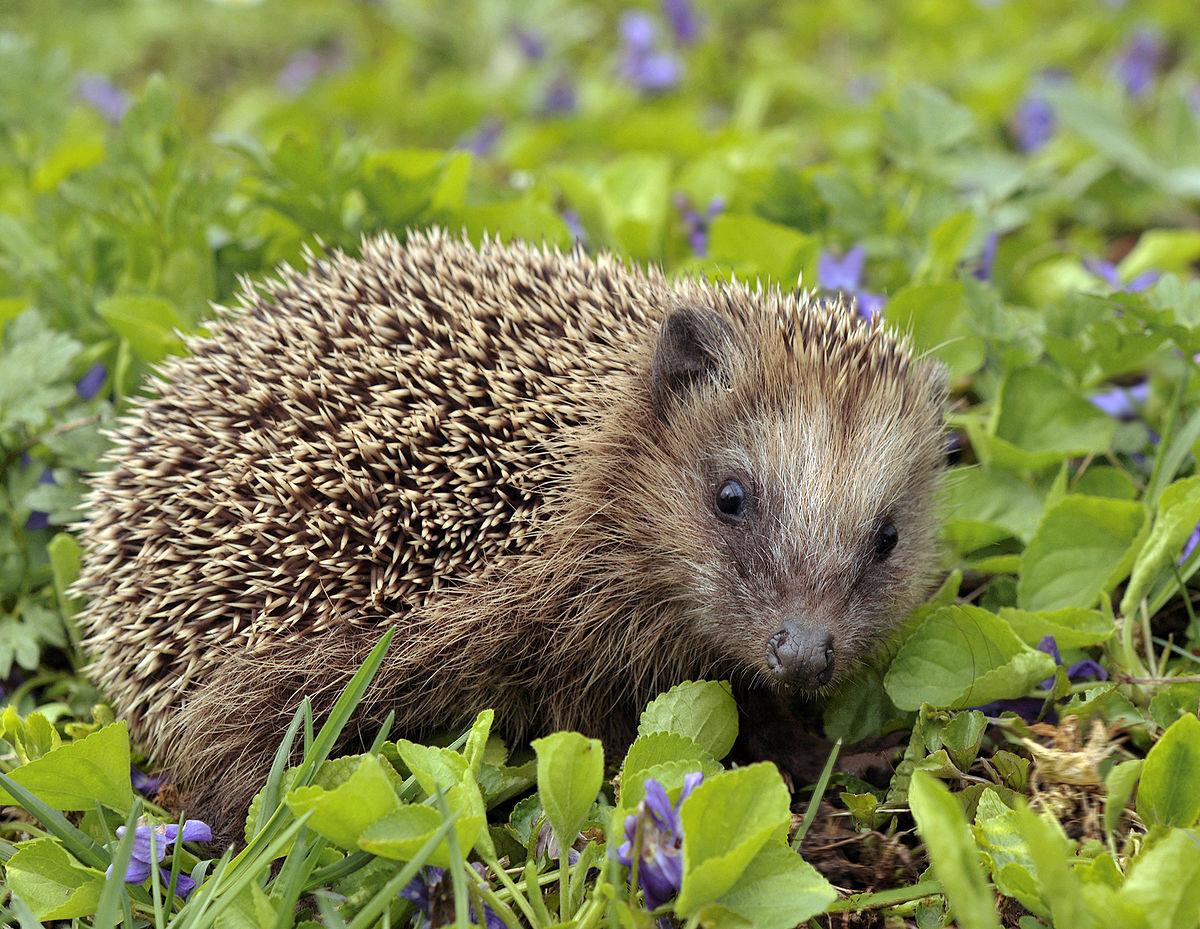  Be a Hedgehog Hero! 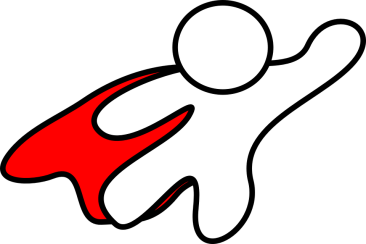 Investigate this question and produce a poster that encourages people to become a hedgehog hero – take a photo of your completed poster to upload.  Mrs Radcliffe is fond of hedgehogs so will be judging a winner from the class who will receive a prize for the one which is the most eye catching and informative.ART/DTVisit on YouTube  - search David Litchfield illustration -‘A drawing a day’He decided to draw a picture and post it online every day for a year.  While we are off school - Keep a ‘sketch book’ at home with the one drawing a day you do – hope this improve your own skills over time?My passwords are:IDLMyMathsTTRockstars